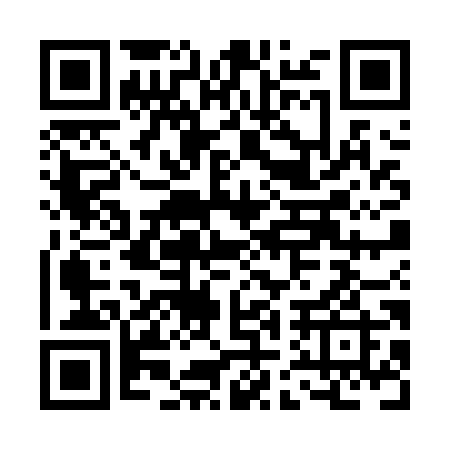 Prayer times for Grand Falls-Windsor, Newfoundland and Labrador, CanadaWed 1 May 2024 - Fri 31 May 2024High Latitude Method: Angle Based RulePrayer Calculation Method: Islamic Society of North AmericaAsar Calculation Method: HanafiPrayer times provided by https://www.salahtimes.comDateDayFajrSunriseDhuhrAsrMaghribIsha1Wed4:055:511:106:148:2910:162Thu4:025:491:106:158:3110:183Fri4:005:481:096:168:3210:204Sat3:575:461:096:178:3410:235Sun3:555:441:096:188:3510:256Mon3:535:431:096:198:3610:277Tue3:505:411:096:208:3810:298Wed3:485:401:096:208:3910:329Thu3:455:381:096:218:4110:3410Fri3:435:371:096:228:4210:3611Sat3:415:351:096:238:4310:3912Sun3:385:341:096:248:4510:4113Mon3:365:321:096:258:4610:4314Tue3:345:311:096:258:4810:4615Wed3:315:301:096:268:4910:4816Thu3:295:281:096:278:5010:5017Fri3:275:271:096:288:5210:5218Sat3:255:261:096:298:5310:5519Sun3:235:251:096:298:5410:5720Mon3:205:241:096:308:5510:5921Tue3:185:231:096:318:5711:0122Wed3:165:211:096:318:5811:0423Thu3:155:201:096:328:5911:0424Fri3:155:191:106:339:0011:0525Sat3:145:181:106:349:0111:0626Sun3:145:181:106:349:0311:0627Mon3:135:171:106:359:0411:0728Tue3:135:161:106:369:0511:0829Wed3:135:151:106:369:0611:0830Thu3:125:141:106:379:0711:0931Fri3:125:141:106:379:0811:09